26400 KLINIČKI BOLNIČKI CENTAR OSIJEK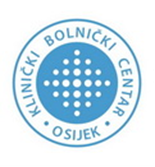 FINANCIJSKI PLAN ZA 2023. – 1.rebalansOsijek, lipanj 2023.SADRŽAJOPĆI DIOOBRAZLOŽENJE OPĆEG DIJELA FINANCIJSKOG PLANA – 1.rebalansPRIHODI I PRIMICIUkupni prihodi planirani za 2023. povećavaju se za 8.345.110 EUR, te iznose 169.657.686 EUR.Prihodi skupine 63 Pomoći iz inozemstva i od subjekata unutar općeg proračuna povećavaju se za 319.894 EUR i to na IF 56 osnovom nove dinamike realizacije projekta K890003.Prihodi skupine 64 Prihodi od imovine nisu korigirani.Prihodi skupine 65 Prihodi od upravnih i administrativnih pristojbi, pristojbi po posebnim propisima i naknada povećavaju se za 20.000 EUR, te iznose 9.347.110 EUR. Povećanje je u cijelosti planirano na IF 43  osnovom prihodi od naknade štete.Prihodi skupine 66 Prihodi od prodaje proizvoda i robe, te pruženih usluga i prihodi od donacija povećavaju se za 2.000 EUR, te iznose 1.640.543 EUR. Povećanje je u cijelosti planirano na IF 61 osnovom prihoda od tekućih donacija. Prihodi skupine 67 Prihodi iz nadležnog proračuna i od HZZO-a temeljem ugovornih obveza povećavaju se za 8.003.216 EUR, te iznose 150.562.958 EUR.  Pri tome je povećanje na IF 11 planirano u iznosu 4.099.909 EUR osnovom nove dinamike projekta K890003, na IF 12 planirano povećanje iznosi 1.023.824 EUR zbog nove dinamike projekta K890003, te na IF 43 planirano povećanje iznosi 2.879.483 EUR osnovom povećanja prihoda od HZZO-a osnovom ugovornih obveza. Prihodi skupine 68 Kazne, upravne mjere i ostali prihodi nisu korigirani.Prihodi skupine 72 Prihodi od prodaje proizvedene dugotrajne imovine nisu korigirani. U razdoblju 2023. nisu planirani primici.RASHODI I IZDACIUkupni rashodi za 2023. povećavaju se za 10.457.887 EUR ili 4%, te iznose 171.774.047 EUR. Rashodi poslovanja povećavaju se za 3.216.813 EUR ili 2%, te iznose 148.233.456 EUR. Financijski najznačajnije povećanje od 2.771.371 EUR odnosi na Rashode za zaposlene zbog povećanja osnovice za obračun plaća od 01.04.2023.g. osnovom Dodataka I Temeljnog kolektivnog ugovora za službenike i namještenike u javnim službama. Materijalni rashodi povećavaju se za 169.382 EUR na pozicijama rashoda za stručno usavršavanje, rashoda za zaštitnu i radnu opremu, zakupnina i najamnina, te troškova sudskih postupaka. Financijski rashodi povećavaju se za 146.894 EUR osnovom zateznih kamata. Ostali rashodi povećavaju se za 130.000 EUR osnovom naknada štete pravnim i fizičkim osobama. Rashodi za nabavu nefinancijske imovine povećavaju se za 7.241.074 EUR ili 44% te iznose 23.540.591 EUR. Financijski najznačajnije povećanje odnosi se na Rashode za nabavu proizvedene dugotrajne imovine u iznosi 5.771.338 EUR osnovom dodatnih ulaganja na građevinskim objektima. Rashodi za dodatna ulaganja na nefinancijskoj imovini povećavaju se za 1.465.736 EUR osnovom poslovnih objekata, te medicinske i laboratorijske opreme. Rashodi za nabavu neproizvedene dugotrajne imovine povećavaju se za 4.000 EUR osnovom licenci. Financiranje navedenih povećanja najvećim je dijelom planirano iz IF 11, 12 i 563 u svrhu realizacije projekta K890003 Operativni program konkurentnost i kohezija koji završava do kraja godine, te povećanja donosa na IF 31,43,52.61 i 71 za aktivnost K890002 Izravna kapitalna ulaganja. U razdoblju 2023. nisu planirani izdaci.PRIJENOS SREDSTAVA IZ PRETHODNE I U SLIJEDEĆU GODINUPlanirani donos iz 2022. korigiran je sukladno stvarno ostvarenim vrijednostima, te je isti povećan za 2.112.777 EUR i iznosi 2.205.683 EUR. Donos iz IF 31 povećan je za 1.102.811 EUR, te iznosi 1.169.172 EUR. Donos iz IF 43 povećan je za 252.911 EUR, te iznosi 252.911 EUR. Donos iz IF 52 povećan je za 407.613 EUR, te iznosi 407.613 EUR. Donos iz IF 61 povećan je za 291.038 EUR, te iznosi 317.583 EUR. Donos iz IF 71 povećan je za 58.404 EUR, te iznosi 58.404 EUR. Sredstva se planiraju utrošiti za provođenje aktivnosti K890002 izravna kapitalna ulaganja, te aktivnost A890001 Administracija i upravljanje. Prijenos neutrošenih sredstava u slijedeću godinu nije korigiran, a planiran je u iznosu 92.906 EUR i to sa IF 31 u iznosu 66.361 EUR, te IF 61 u iznosu 26.545. POSEBNI DIOOBRAZLOŽENJE POSEBNOG DIJELAOBRAZLOŽENJE PROGRAMA3602 INVESTICIJE U ZDRAVSTVENU INFRASTRUKTURUK890002 KBC Osijek - izravna kapitalna ulaganjaPlanirana  sredstva za 2023:   4.219.257 EUR1.rebalans 2023.:                       5.750.566 EURPovećanje/smanjenje:              1.531.309 EURObzirom na izvore financiranja za provođenje aktivnosti korigirano je kako slijedi: Izvor 11: planirani iznos od 3.185.347 EUR nije korigiran, ali je izmijenjena struktura rashoda sukladno izmijenjenim prioritetima nabavki opreme smanjenjem pozicije Postrojenja i oprema i povećanjem pozicije Dodatna ulaganja na građevinskim objektima u istom iznosu. Izvor 31: povećan je za 774.366 EUR   osnovom povećanja donosa, te iznosi 1.582.037 EUR. Povećanje se odnosi na pozicije Licence, Poslovni objekti, Postrojenja i oprema, Knjige, Prijevozna sredstva, te Dodatna ulaganja na građevinskim objektima.Izvor 43: planiran je iznos od 906 EUR osnovom povećanja donosa na poziciji Poslovni objekti.Izvor 52: povećan je za 407.613 EUR osnovom povećanja donosa, te iznosi 439.466 EUR. Povećanje se odnosi na poziciju Dodatna ulaganja na građevinskim objektima.Izvor 61: povećan je za 290.020 EUR  osnovom povećanja donosa, te iznosi 480.822 EUR. Povećanje se odnosi na pozicije Medicinska i laboratorijska oprema, te Dodatna ulaganja na građevinskim objektima.Izvor 71: povećan je za 58.404 EUR  osnovom povećanja donosa, te iznosi 61.988 EUR. Povećanje je planirano na poziciji Dodatna ulaganja na građevinskim objektima.Struktura rashoda po izvorima korigirana je sukladno dosadašnjem izvršenju, te projekciji do kraja godine.K890003 Operativni program konkurentnost i kohezijaPlanirana sredstva 2023:  12.092.615 EUR1.rebalans 2023:                 17.801.546 EURPovećanje/smanjenje:        5.708.931 EURUkupno planirani iznos osnovom  podprojekta 1  "Izgradnja i opremanje dnevnih bolnica i dnevnih kirurgija u sklopu KBC-a Osijek", podprojekta 2 "Unaprjeđenje objedinjenog hitnog bolničkog prijema u sklopu KBC-a Osijek" , te podprojekta 4 „Priprema strateškog projekta izgradnje novog KBC-a“, korigiran je osnovom novonastale dinamike realizacije. Obzirom na izvore financiranja za provođenje aktivnosti korigirano je kako slijedi: Izvor 11: povećan je za 4.099.909 EUR, te iznosi 7.778.966 EUR, a povećan je na poziciji Poslovni objekti. Izvor 12: povećan je za 1.023.824 EUR, te iznosi 1.957.662 EUR,  a odnosi se na pozicije Poslovni objekti, te Medicinska i laboratorijska oprema. Izvor 31: planiran je u iznosu 265.445 EUR na poziciji Poslovni objekti.Izvor 43: smanjen je za 141 EUR, te iznosi 1.756 EUR.Izvor 563: povećan je za 319.804 EUR, te iznosi 7.797.717 EUR. Povećanje je planirano na poziciji Poslovni objekti-     Struktura rashoda po izvorima korigirana je sukladno realnim iznosima po ugovorima, te projekciji do kraja godine kada projekt završava.3605 SIGURNOST GRAĐANA I PRAVO NA ZDRAVSTVENE USLUGEA890001 Administracija i upravljanjePlanirana sredstva 2023.:   145.004.288 EUR1.rebalans 2023:                   148.221.935 EUR  Povećanje/smanjenje:             3.217.647 EUR Obzirom na izvore financiranja za provođenje aktivnosti korigirano je kako slijedi: Izvor 31: povećan je za 63.000 EUR  osnovom  povećanja donosa, te iznosi 656.890 EUR. Povećanje se odnosi na rashode za stručno usavršavanje.Izvor 43: povećan je za 3.151.629 EUR osnovom Odluka HZZO-a sa sjednice UV od 11.01.2023. i 27.03.2023. o povećanju mjesečnog limita, te iznosi 147.286.122 EUR. Povećavaju se slijedeći rashodi: rashodi za plaće u iznosu 2.771.371 EUR, rashodi za radnu i zaštitnu odjeću u iznosu 40.000 EUR, troškovi sudskih postupaka za 63.364 EUR, zatezne kamate u iznosu 146.897 EUR, te naknade štete fizičkim osobama u iznosu 130.000 EUR.Izvor 52: planirani iznos od 229.717 EUR nije korigiran. Izvor 61: povećan je za 3.018 EUR osnovom usklađenja sa dosadašnjim ostvarenjem tekućih donacija od subjekata izvan općeg proračuna u iznosu 2.000 EUR, te preraspodjele sa K890003 u iznosu 1.018 EUR, te iznosi 47.879 EUR. Planirano povećanje odnosi se na povećanje rashoda za stručno usavršavanje u iznosu 1.018 EUR, te zakupnina i najamnina u iznosu 2.000 EUR.Struktura rashoda po izvorima korigirana je sukladno dosadašnjem izvršenju, te projekciji do kraja godine.Ravnatelj:Doc.dr.sc. Željko Zubčić, dr.med.I. OPĆI DIOI. OPĆI DIOI. OPĆI DIOI. OPĆI DIOA) SAŽETAK RAČUNA PRIHODA I RASHODAA) SAŽETAK RAČUNA PRIHODA I RASHODAA) SAŽETAK RAČUNA PRIHODA I RASHODAA) SAŽETAK RAČUNA PRIHODA I RASHODAPlan za 2023.Povećanje / smanjenjeNovi plan 2023.Plan za 2023.Povećanje / smanjenjeNovi plan 2023.PRIHODI POSLOVANJA161.312.5768.345.110169.657.686PRIHODI OD PRODAJE NEFINANCIJSKE IMOVINE3.58403.584PRIHODI UKUPNO161.316.1608.345.110169.661.270RASHODI  POSLOVANJA145.016.6433.216.813148.233.456RASHODI ZA NABAVU NEFINANCIJSKE IMOVINE16.299.5177.241.07423.540.591RASHODI UKUPNO161.316.16010.457.887171.774.047RAZLIKA - VIŠAK / MANJAK0-2.112.777-2.112.777B) SAŽETAK RAČUNA FINANCIRANJAB) SAŽETAK RAČUNA FINANCIRANJAB) SAŽETAK RAČUNA FINANCIRANJAB) SAŽETAK RAČUNA FINANCIRANJAPlan za 2023.Povećanje / smanjenjeNovi plan 2023.Plan za 2023.Povećanje / smanjenjeNovi plan 2023.PRIMICI OD FINANCIJSKE IMOVINE I ZADUŽIVANJA000IZDACI ZA FINANCIJSKU IMOVINU I OTPLATE ZAJMOVA000PRIJENOS SREDSTAVA IZ PRETHODNE GODINE92.9062.112.7772.205.683PRIJENOS SREDSTAVA U SLJEDEĆU GODINU-92.9060-92.906NETO FINANCIRANJE000VIŠAK / MANJAK + NETO FINANCIRANJE000A. RAČUN PRIHODA I RASHODA A. RAČUN PRIHODA I RASHODA A. RAČUN PRIHODA I RASHODA A. RAČUN PRIHODA I RASHODA A. RAČUN PRIHODA I RASHODA A. RAČUN PRIHODA I RASHODA A. RAČUN PRIHODA I RASHODA A. RAČUN PRIHODA I RASHODA A. RAČUN PRIHODA I RASHODA A. RAČUN PRIHODA I RASHODA A. RAČUN PRIHODA I RASHODA A. RAČUN PRIHODA I RASHODA A. RAČUN PRIHODA I RASHODA A1. PRIHODI POSLOVANJA I PRIHODI OD PRODAJE NEFINANCIJSKE IMOVINEA1. PRIHODI POSLOVANJA I PRIHODI OD PRODAJE NEFINANCIJSKE IMOVINEA1. PRIHODI POSLOVANJA I PRIHODI OD PRODAJE NEFINANCIJSKE IMOVINEA1. PRIHODI POSLOVANJA I PRIHODI OD PRODAJE NEFINANCIJSKE IMOVINEA1. PRIHODI POSLOVANJA I PRIHODI OD PRODAJE NEFINANCIJSKE IMOVINEA1. PRIHODI POSLOVANJA I PRIHODI OD PRODAJE NEFINANCIJSKE IMOVINEA1. PRIHODI POSLOVANJA I PRIHODI OD PRODAJE NEFINANCIJSKE IMOVINEA1. PRIHODI POSLOVANJA I PRIHODI OD PRODAJE NEFINANCIJSKE IMOVINEA1. PRIHODI POSLOVANJA I PRIHODI OD PRODAJE NEFINANCIJSKE IMOVINEA1. PRIHODI POSLOVANJA I PRIHODI OD PRODAJE NEFINANCIJSKE IMOVINEA1. PRIHODI POSLOVANJA I PRIHODI OD PRODAJE NEFINANCIJSKE IMOVINEA1. PRIHODI POSLOVANJA I PRIHODI OD PRODAJE NEFINANCIJSKE IMOVINEA1. PRIHODI POSLOVANJA I PRIHODI OD PRODAJE NEFINANCIJSKE IMOVINERazredSkupinaIzvorIzvorIzvorNaziv prihodaPlan za 2023.Plan za 2023.Plan za 2023.Povećanje / smanjenjePovećanje / smanjenjeNovi plan 2023.Novi plan 2023.6Prihodi poslovanja161.312.576161.312.576161.312.5768.345.1108.345.110169.657.686169.657.68663Pomoći iz inozemstva i od subjekata unutar općeg proračuna7.739.3937.739.3937.739.393319.894319.8948.059.2878.059.287525252Ostale pomoći261.570261.570261.57000261.570261.570565656Europski fond za regionalni razvoj EFRR7.477.8237.477.8237.477.823319.894319.8947.797.7177.797.71764Prihodi od imovine8880088313131Vlastiti prihodi888008865Prihodi od upravnih i administrativnih pristojbi, pristojbi po posebnim propisima i naknada9.327.1109.327.1109.327.11020.00020.0009.347.1109.347.110434343Ostali prihodi za posebne namjene9.327.1109.327.1109.327.11020.00020.0009.347.1109.347.11066 Prihodi od prodaje proizvoda i robe te pruženih usluga i prihodi od donacija1.638.5431.638.5431.638.5432.0002.0001.640.5431.640.543313131Vlastiti prihodi1.401.5531.401.5531.401.553001.401.5531.401.553616161Donacije236.990236.990236.9902.0002.000238.990238.99067Prihodi iz nadležnog proračuna i od HZZO-a temeljem ugovornih obveza142.559.742142.559.742142.559.7428.003.2168.003.216150.562.958150.562.958111111Opći prihodi i primici6.864.4046.864.4046.864.4044.099.9094.099.90910.964.31310.964.313121212Sredstva učešća za pomoći933.838933.838933.8381.023.8241.023.8241.957.6621.957.662434343Ostali prihodi za posebne namjene134.761.500134.761.500134.761.5002.879.4832.879.483137.640.983137.640.98368Kazne, upravne mjere i ostali prihodi47.78047.78047.7800047.78047.780434343Ostali prihodi za posebne namjene47.78047.78047.7800047.78047.7807Prihodi od prodaje nefinancijske imovine3.5843.5843.584003.5843.58472Prihodi od prodaje proizvedene dugotrajne imovine3.5843.5843.584003.5843.584717171Prihodi od prodaje ili zamjene nefinancijske imovine i naknade s naslova osiguranja3.5843.5843.584003.5843.584Sveukupno161.316.160161.316.160161.316.1608.345.1108.345.110169.661.270169.661.270A. 2. RASHODI POSLOVANJA I RASHODI ZA NABAVU NEFINANCIJSKE IMOVINEA. 2. RASHODI POSLOVANJA I RASHODI ZA NABAVU NEFINANCIJSKE IMOVINEA. 2. RASHODI POSLOVANJA I RASHODI ZA NABAVU NEFINANCIJSKE IMOVINEA. 2. RASHODI POSLOVANJA I RASHODI ZA NABAVU NEFINANCIJSKE IMOVINEA. 2. RASHODI POSLOVANJA I RASHODI ZA NABAVU NEFINANCIJSKE IMOVINEA. 2. RASHODI POSLOVANJA I RASHODI ZA NABAVU NEFINANCIJSKE IMOVINEA. 2. RASHODI POSLOVANJA I RASHODI ZA NABAVU NEFINANCIJSKE IMOVINEA. 2. RASHODI POSLOVANJA I RASHODI ZA NABAVU NEFINANCIJSKE IMOVINEA. 2. RASHODI POSLOVANJA I RASHODI ZA NABAVU NEFINANCIJSKE IMOVINEA. 2. RASHODI POSLOVANJA I RASHODI ZA NABAVU NEFINANCIJSKE IMOVINEA. 2. RASHODI POSLOVANJA I RASHODI ZA NABAVU NEFINANCIJSKE IMOVINEA. 2. RASHODI POSLOVANJA I RASHODI ZA NABAVU NEFINANCIJSKE IMOVINERazredSkupinaSkupinaIzvorNaziv rashodaNaziv rashodaNaziv rashodaPlan za 2023.Povećanje / smanjenjePovećanje / smanjenjeNovi plan 2023.Novi plan 2023.3Rashodi poslovanjaRashodi poslovanjaRashodi poslovanja145.016.6433.216.8133.216.813148.233.456148.233.4563131Rashodi za zaposleneRashodi za zaposleneRashodi za zaposlene76.837.1392.771.3712.771.37179.608.51079.608.51031Vlastiti prihodiVlastiti prihodiVlastiti prihodi268.25300268.253268.25343Ostali prihodi za posebne namjeneOstali prihodi za posebne namjeneOstali prihodi za posebne namjene76.346.8672.771.3712.771.37179.118.23879.118.23852Ostale pomoćiOstale pomoćiOstale pomoći222.01900222.019222.0193232Materijalni rashodiMaterijalni rashodiMaterijalni rashodi67.892.242168.548168.54868.060.79068.060.79012Sredstva učešća za pomoćiSredstva učešća za pomoćiSredstva učešća za pomoći1.569-104-1041.4651.46531Vlastiti prihodiVlastiti prihodiVlastiti prihodi143.94963.00063.000206.949206.94943Ostali prihodi za posebne namjeneOstali prihodi za posebne namjeneOstali prihodi za posebne namjene67.685.276103.223103.22367.788.49967.788.49952Ostale pomoćiOstale pomoćiOstale pomoći7.698007.6987.69856Europski fond za regionalni razvoj EFRREuropski fond za regionalni razvoj EFRREuropski fond za regionalni razvoj EFRR8.889-589-5898.3008.30061DonacijeDonacijeDonacije44.8613.0183.01847.87947.8793434Financijski rashodiFinancijski rashodiFinancijski rashodi193.235146.894146.894340.129340.12931Vlastiti prihodiVlastiti prihodiVlastiti prihodi138.95100138.951138.95143Ostali prihodi za posebne namjeneOstali prihodi za posebne namjeneOstali prihodi za posebne namjene54.284146.894146.894201.178201.1783737Naknade građanima i kućanstvima na temelju osiguranja i druge naknadeNaknade građanima i kućanstvima na temelju osiguranja i druge naknadeNaknade građanima i kućanstvima na temelju osiguranja i druge naknade45.1260045.12645.12643Ostali prihodi za posebne namjeneOstali prihodi za posebne namjeneOstali prihodi za posebne namjene43.7990043.79943.79961DonacijeDonacijeDonacije1.327001.3271.3273838Ostali rashodiOstali rashodiOstali rashodi48.901130.000130.000178.901178.90131Vlastiti prihodiVlastiti prihodiVlastiti prihodi42.7370042.73742.73743Ostali prihodi za posebne namjeneOstali prihodi za posebne namjeneOstali prihodi za posebne namjene6.164130.000130.000136.164136.1644Rashodi za nabavu nefinancijske imovineRashodi za nabavu nefinancijske imovineRashodi za nabavu nefinancijske imovine16.299.5177.241.0747.241.07423.540.59123.540.5914141Rashodi za nabavu neproizvedene dugotrajne imovineRashodi za nabavu neproizvedene dugotrajne imovineRashodi za nabavu neproizvedene dugotrajne imovine1.3274.0004.0005.3275.32731Vlastiti prihodiVlastiti prihodiVlastiti prihodi2654.0004.0004.2654.26561DonacijeDonacijeDonacije1.062001.0621.0624242Rashodi za nabavu proizvedene dugotrajne imovineRashodi za nabavu proizvedene dugotrajne imovineRashodi za nabavu proizvedene dugotrajne imovine16.073.2255.771.3385.771.33821.844.56321.844.56311Opći prihodi i primiciOpći prihodi i primiciOpći prihodi i primici6.864.4043.595.5623.595.56210.459.96610.459.96612Sredstva učešća za pomoćiSredstva učešća za pomoćiSredstva učešća za pomoći932.2691.023.9281.023.9281.956.1971.956.19731Vlastiti prihodiVlastiti prihodiVlastiti prihodi630.221624.350624.3501.254.5711.254.57143Ostali prihodi za posebne namjeneOstali prihodi za posebne namjeneOstali prihodi za posebne namjene90690690690652Ostale pomoćiOstale pomoćiOstale pomoći28.1370028.13728.13756Europski fond za regionalni razvoj EFRREuropski fond za regionalni razvoj EFRREuropski fond za regionalni razvoj EFRR7.468.934320.483320.4837.789.4177.789.41761DonacijeDonacijeDonacije147.269206.109206.109353.378353.37871Prihodi od prodaje ili zamjene nefinancijske imovine i naknade s naslova osiguranjaPrihodi od prodaje ili zamjene nefinancijske imovine i naknade s naslova osiguranjaPrihodi od prodaje ili zamjene nefinancijske imovine i naknade s naslova osiguranja1.991001.9911.9914545Rashodi za dodatna ulaganja na nefinancijskoj imoviniRashodi za dodatna ulaganja na nefinancijskoj imoviniRashodi za dodatna ulaganja na nefinancijskoj imovini224.9651.465.7361.465.7361.690.7011.690.70111Opći prihodi i primiciOpći prihodi i primiciOpći prihodi i primici0504.347504.347504.347504.34731Vlastiti prihodiVlastiti prihodiVlastiti prihodi177.185411.461411.461588.646588.64652Ostale pomoćiOstale pomoćiOstale pomoći3.716407.613407.613411.329411.32961DonacijeDonacijeDonacije42.47183.91183.911126.382126.38271Prihodi od prodaje ili zamjene nefinancijske imovine i naknade s naslova osiguranjaPrihodi od prodaje ili zamjene nefinancijske imovine i naknade s naslova osiguranjaPrihodi od prodaje ili zamjene nefinancijske imovine i naknade s naslova osiguranja1.59358.40458.40459.99759.997SveukupnoSveukupnoSveukupno161.316.16010.457.88710.457.887171.774.047171.774.047A.3. RASHODI PREMA IZVORIMA FINANCIRANJAA.3. RASHODI PREMA IZVORIMA FINANCIRANJAA.3. RASHODI PREMA IZVORIMA FINANCIRANJAA.3. RASHODI PREMA IZVORIMA FINANCIRANJAA.3. RASHODI PREMA IZVORIMA FINANCIRANJAA.3. RASHODI PREMA IZVORIMA FINANCIRANJAA.3. RASHODI PREMA IZVORIMA FINANCIRANJAA.3. RASHODI PREMA IZVORIMA FINANCIRANJABROJČANA OZNAKA I NAZIVBROJČANA OZNAKA I NAZIVPlan za 2023.Plan za 2023.Povećanje / smanjenjePovećanje / smanjenjeNovi plan 2023.Novi plan 2023.UKUPNI RASHODIUKUPNI RASHODI161.316.160161.316.16010.457.88710.457.887171.774.047171.774.0471 Opći prihodi i primici1 Opći prihodi i primici7.798.2427.798.2425.123.7335.123.73312.921.97512.921.97511 Opći prihodi i primici11 Opći prihodi i primici6.864.4046.864.4044.099.9094.099.90910.964.31310.964.31312 Sredstva učešća za pomoći12 Sredstva učešća za pomoći933.838933.8381.023.8241.023.8241.957.6621.957.6623 Vlastiti prihodi3 Vlastiti prihodi1.401.5611.401.5611.102.8111.102.8112.504.3722.504.37231 Vlastiti prihodi31 Vlastiti prihodi1.401.5611.401.5611.102.8111.102.8112.504.3722.504.3724 Prihodi za posebne namjene4 Prihodi za posebne namjene144.136.390144.136.3903.152.3943.152.394147.288.784147.288.78443 Ostali prihodi za posebne namjene43 Ostali prihodi za posebne namjene144.136.390144.136.3903.152.3943.152.394147.288.784147.288.7845 Pomoći5 Pomoći7.739.3937.739.393727.507727.5078.466.9008.466.900 52 Ostale pomoći 52 Ostale pomoći261.570261.570407.613407.613669.183669.18356 Europski fond za regionalni razvoj EFRR56 Europski fond za regionalni razvoj EFRR7.477.8237.477.823319.894319.8947.797.7177.797.7176 Donacije6 Donacije236.990236.990293.038293.038530.028530.02861 Donacije61 Donacije236.990236.990293.038293.038530.028530.0287 Prihodi od prodaje ili zamjene nefinancijske imovine i naknade s naslova osiguranja7 Prihodi od prodaje ili zamjene nefinancijske imovine i naknade s naslova osiguranja3.5843.58458.40458.40461.98861.98871 Prihodi od prodaje ili zamjene nefinancijske imovine i naknade s naslova osiguranja71 Prihodi od prodaje ili zamjene nefinancijske imovine i naknade s naslova osiguranja3.5843.58458.40458.40461.98861.988A. 4. RASHODI PREMA FUNKCIJSKOJ KLASIFIKACIJIA. 4. RASHODI PREMA FUNKCIJSKOJ KLASIFIKACIJIA. 4. RASHODI PREMA FUNKCIJSKOJ KLASIFIKACIJIA. 4. RASHODI PREMA FUNKCIJSKOJ KLASIFIKACIJIA. 4. RASHODI PREMA FUNKCIJSKOJ KLASIFIKACIJIA. 4. RASHODI PREMA FUNKCIJSKOJ KLASIFIKACIJIA. 4. RASHODI PREMA FUNKCIJSKOJ KLASIFIKACIJIBROJČANA OZNAKA I NAZIVPlan za 2023.Plan za 2023.Povećanje / smanjenjePovećanje / smanjenjeNovi plan 2023.Novi plan 2023.UKUPNI RASHODI161.316.160161.316.16010.457.88710.457.887171.774.047171.774.04707 Zdravstvo161.316.160161.316.16010.457.88710.457.887171.774.047171.774.047073 Bolničke službe161.316.160161.316.16010.457.88710.457.887171.774.047171.774.047II. POSEBNI DIOII. POSEBNI DIOII. POSEBNI DIOII. POSEBNI DIOII. POSEBNI DIOŠifraNaziv Plan za 2023.Povećanje/smanjenjeNovi plan 2023.26400Klinički bolnički centar Osijek161.316.16010.457.887171.774.0473602Investicije u zdravstvenu infrastrukturu16.311.8727.240.24023.552.112K890002Izravna kapitalna ulaganja4.219.2571.531.3095.750.56611Opći prihodi i primici3.185.34703.185.3474Rashodi za nabavu nefinancijske imovine3.185.34703.185.34742Rashodi za nabavu proizvedene dugotrajne imovine3.185.347-504.3472.681.00045Rashodi za dodatna ulaganja na nefinancijskoj imovini0504.347504.34731Vlastiti prihodi807.671774.3661.582.0374Rashodi za nabavu nefinancijske imovine807.671774.3661.582.03741Rashodi za nabavu neproizvedene dugotrajne imovine2654.0004.26542Rashodi za nabavu proizvedene dugotrajne imovine630.221358905989.12645Rashodi za dodatna ulaganja na nefinancijskoj imovini177.185411461588.64643Ostali prihodi za posebne namjene09069064Rashodi za nabavu nefinancijske imovine090690642Rashodi za nabavu proizvedene dugotrajne imovine090690652Ostale pomoći31.853407.613439.4664Rashodi za nabavu nefinancijske imovine31.853407.613439.46642Rashodi za nabavu proizvedene dugotrajne imovine28.137028.13745Rashodi za dodatna ulaganja na nefinancijskoj imovini3.716407.613411.32961Donacije190.802290.020480.8224Rashodi za nabavu nefinancijske imovine190.802290.020480.82241Rashodi za nabavu neproizvedene dugotrajne imovine1.06201.06242Rashodi za nabavu proizvedene dugotrajne imovine147.269206.109353.37845Rashodi za dodatna ulaganja na nefinancijskoj imovini42.47183.911126.38271Prihodi od prodaje ili zamjene nefinancijske imovine i naknade s naslova osiguranja3.58458.40461.9884Rashodi za nabavu nefinancijske imovine3.58458.40461.98842Rashodi za nabavu proizvedene dugotrajne imovine1.99101.99145Rashodi za dodatna ulaganja na nefinancijskoj imovini1.59358.40459.997K890003Operativni program konkurentnost i kohezija12.092.6155.708.93117.801.54611Opći prihodi i primici3.679.0574.099.9097.778.9664Rashodi za nabavu nefinancijske imovine3.679.0574.099.9097.778.96642Rashodi za nabavu proizvedene dugotrajne imovine3.679.0574.099.9097.778.96612Sredstva učešća za pomoći933.8381.023.8241.957.6623Rashodi poslovanja1.569-1041.46532Materijalni rashodi1.569-1041.4654Rashodi za nabavu nefinancijske imovine932.2691.023.9281.956.19742Rashodi za nabavu proizvedene dugotrajne imovine932.2691.023.9281.956.19731Vlastiti prihodi0265.445265.4454Rashodi za nabavu nefinancijske imovine0265.445265.44542Rashodi za nabavu proizvedene dugotrajne imovine265.445265.44543Ostali prihodi za posebne namjene1.897-1411.7563Rashodi poslovanja1.897-1411.75632Materijalni rashodi1.897-1411756563Europski fond za regionalni razvoj EFRR7.477.823319.8947.797.7173Rashodi poslovanja8.889-5898.30032Materijalni rashodi8.889-5898.3004Rashodi za nabavu nefinancijske imovine7.468.934320.4837.789.41742Rashodi za nabavu proizvedene dugotrajne imovine7.468.934320.4837.789.4173605Sigurnost građana i pravo na zdravstvene usluge145.004.2883.217.647148.221.935A890001Administracija i upravljanje145.004.2883.217.647148.221.93531Vlastiti prihodi593.89063.000656.8903Rashodi poslovanja593.89063.000656.89031Rashodi za zaposlene268.2530268.25332Materijalni rashodi143.94963.000206.94934Financijski rashodi138.9510138.95138Ostali rashodi42.737042.73743Ostali prihodi za posebne namjene144.134.4933.151.629147.286.1223Rashodi poslovanja144.134.4933.151.629147.286.12231Rashodi za zaposlene76.346.8672.771.37179.118.23832Materijalni rashodi67.683.379103.36467.786.74334Financijski rashodi54.284146.894201.17837Naknade građanima i kućanstvima na temelju osiguranja i druge naknade43.799043.79938Ostali rashodi6.164130.000136.16452Ostale pomoći229.7170229.7173Rashodi poslovanja229.7170229.71731Rashodi za zaposlene222.0190222.01932Materijalni rashodi7.69807.69861Donacije46.1883.01849.2063Rashodi poslovanja46.1883.01849.20632Materijalni rashodi44.8613.01847.87937Naknade građanima i kućanstvima na temelju osiguranja i druge naknade1.32701.327Plan 2023.Povećanje / smanjenje Novi plan 2023. 26400Klinički bolnički centar Osijek161.316.16010.457.887171.774.0473602Investicije u zdravstvenu infrastrukturu16.311.8727.240.24023.552.112K890002Izravna kapitalna ulaganja4.219.2571.531.3095.750.566K890003Operativni program konkurentnost i kohezija12.092.6155.708.93117.801.5463605Sigurnost građana i pravo na zdravstvenu zaštitu145.004.2883.217.647148.221.935A890001Administracija i upravljanje145.004.2883.217.647148.221.935